«За достойный труд в мире без войн и санкций!»  7 октября 2014 года в г. Кызыле  пройдут солидарные действия под девизом « За достойный труд в мире без войн и санкций!»  в форме митинга на площади набережной перед стадионом имени «5-летия Советской Тувы» с 12.15 до 13.00. часов.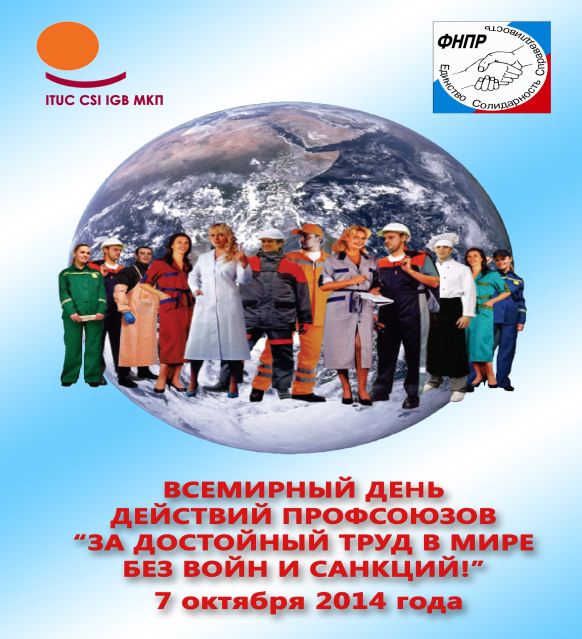 Совместные коллективные действия профсоюзов  направлены на защиту социально-трудовых прав и экономических интересов трудящихся, на решение приоритетных задач и актуальных экономических проблем: соблюдение социальной справедливости, преодоление бедности и неравенства, укрепление социальных гарантий, увеличение реального роста заработной платы и ее минимального значения, обеспечение права на эффективную занятость и безопасный труд.Лозунги, рекомендуемые для использования в ходе  проведения Всероссийской акции профсоюзов  в рамках Всемирного дня действий «За достойный труд!» 7 октября 2014 годаЗа достойный и мирный труд без санкций!Мир, труд, достойная жизнь!Человеку труда - уважение!Росту цен - опережающий рост зарплаты!Не будь заложником «серой» зарплаты!В России заработал – в Россию и вложи!Доходам россиян – реальный рост!Достойная зарплата – достойная пенсия! МРОТ на уровень прожиточного минимума! Вместе добьемся мира и согласия, достойных условий труда и справедливой заработной платы! Война санкций – подрыв доходов и занятости всех работающих! Мир. Труд. Братство. – Жизнь без войны и санкций!